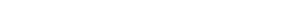 Prozess - SteckbriefProzess - SteckbriefProzess - SteckbriefProzess - SteckbriefProzess - SteckbriefProzess - SteckbriefProzess - SteckbriefProzess - SteckbriefProzess - SteckbriefProzess - SteckbriefProzess - SteckbriefProzess - SteckbriefALLGEMEINESALLGEMEINESALLGEMEINESALLGEMEINESALLGEMEINESALLGEMEINESALLGEMEINESALLGEMEINESProzessnameReportingReportingReportingProzesseigentümerEinkaufProzessanalystMitarbeiter-EinkaufProzessversion1.0DatumINHALTINHALTINHALTINHALTINHALTINHALTINHALTINHALTKurzbeschreibungGeschäftsprozesse die im Zusammenhang mit dem Reporting des Einkaufs stehenGeschäftsprozesse die im Zusammenhang mit dem Reporting des Einkaufs stehenGeschäftsprozesse die im Zusammenhang mit dem Reporting des Einkaufs stehenProzesszielErstellung eines ReportsErstellung eines ReportsErstellung eines ReportsROLLENROLLENROLLENROLLENROLLENROLLENROLLENROLLENVerantw. ProzessmanagerTeamleiter EinkaufTeamleiter EinkaufTeamleiter EinkaufProzessanwenderMitarbeiter-EinkaufMitarbeiter-EinkaufMitarbeiter-EinkaufProzessanwenderMitarbeiter-EinkaufMitarbeiter-EinkaufMitarbeiter-EinkaufZUSÄTZLICHE INFORMATIONENZUSÄTZLICHE INFORMATIONENZUSÄTZLICHE INFORMATIONENZUSÄTZLICHE INFORMATIONENZUSÄTZLICHE INFORMATIONENZUSÄTZLICHE INFORMATIONENZUSÄTZLICHE INFORMATIONENZUSÄTZLICHE INFORMATIONENProzessinputQuartalsendeQuartalsendeQuartalsendeProzessinputQuartalsendeQuartalsendeQuartalsendeProzessoutputReport liegt vorReport liegt vorReport liegt vorProzessoutputReport liegt vorReport liegt vorReport liegt vorProzessauslösendesEreignis (Start)Quartalsende ist erreichtQuartalsende ist erreichtQuartalsende ist erreichtProzessauslösendesEreignis (Start)Quartalsende ist erreichtQuartalsende ist erreichtQuartalsende ist erreichtGrob enthaltene ProzessteileAuswahl des Reportingobjekts, Merkmale und Kennzahlen auswählen, Report ausführen, Benötigte Informationen zusammenstellen, Report erstellen, Durchführung von MaßnahmenAuswahl des Reportingobjekts, Merkmale und Kennzahlen auswählen, Report ausführen, Benötigte Informationen zusammenstellen, Report erstellen, Durchführung von MaßnahmenAuswahl des Reportingobjekts, Merkmale und Kennzahlen auswählen, Report ausführen, Benötigte Informationen zusammenstellen, Report erstellen, Durchführung von MaßnahmenProzesskennzahlen,MessgrößenAnzahl von Reports, ProzessdurchlaufzeitenAnzahl von Reports, ProzessdurchlaufzeitenAnzahl von Reports, ProzessdurchlaufzeitenProzesskennzahlen,MessgrößenAnzahl von Reports, ProzessdurchlaufzeitenAnzahl von Reports, ProzessdurchlaufzeitenAnzahl von Reports, ProzessdurchlaufzeitenProzesskennzahlen,MessgrößenAnzahl von Reports, ProzessdurchlaufzeitenAnzahl von Reports, ProzessdurchlaufzeitenAnzahl von Reports, ProzessdurchlaufzeitenProzesskennzahlen,MessgrößenAnzahl von Reports, ProzessdurchlaufzeitenAnzahl von Reports, ProzessdurchlaufzeitenAnzahl von Reports, ProzessdurchlaufzeitenStärkenEffektives Reporting Effektives Reporting Effektives Reporting VerbesserungspotentialeOptimierte DurchlaufzeitenOptimierte DurchlaufzeitenOptimierte DurchlaufzeitenAnforderungenEffiziente Durchlaufzeiten bei der Erstellung von ReportsEffiziente Durchlaufzeiten bei der Erstellung von ReportsEffiziente Durchlaufzeiten bei der Erstellung von ReportsBeteiligte Organisationseinheiten / StellenStrategischer Einkauf, LieferantenStrategischer Einkauf, LieferantenStrategischer Einkauf, LieferantenBeteiligte Organisationseinheiten / StellenStrategischer Einkauf, LieferantenStrategischer Einkauf, LieferantenStrategischer Einkauf, LieferantenBeteiligte Organisationseinheiten / StellenStrategischer Einkauf, LieferantenStrategischer Einkauf, LieferantenStrategischer Einkauf, LieferantenBeteiligte Organisationseinheiten / StellenStrategischer Einkauf, LieferantenStrategischer Einkauf, LieferantenStrategischer Einkauf, LieferantenProzessartFührungsprozessKernprozess UnterstützungsprozessFührungsprozessKernprozess UnterstützungsprozessProzessartFührungsprozessKernprozess UnterstützungsprozessFührungsprozessKernprozess UnterstützungsprozessProzessartFührungsprozessKernprozess UnterstützungsprozessFührungsprozessKernprozess Unterstützungsprozess